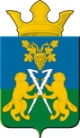 ДУМАНицинского сельского поселенияСлободо – Туринского  муниципального  районачетвёртого созываРЕШЕНИЕот 20 июня  2022                                                                       № 344-НПАс. Ницинское  О назначении выборов депутатов Думы Ницинского сельского поселения  пятого созыва  В связи с истечением срока полномочий депутатов Думы Ницинского сельского поселения  четвёртого  созыва, в соответствии с  пунктом 3 статьи  10, Федерального закона  «Об основных гарантиях избирательных прав и права на участие в референдуме граждан Российской Федерации»,  а также статьи 11,      пункта 5 статьи 12 Избирательного кодекса Свердловской области, статьи 9 Устава Ницинского сельского поселения, Дума Ницинского сельского поселенияРЕШИЛА:  1.Назначить  выборы депутатов Думы Ницинского сельского поселения пятого созыва на 11 сентября 2022г.       2.Направить копию настоящего Решения в Слободо-Туринскую районнуютерриториальную избирательную комиссию.       3. Опубликовать  Решение в общественно-политической газете Слободо-Туринского муниципального района «Коммунар»,  в печатном средстве массовой информации Думы и администрации Ницинского сельского поселения «Информационный вестник Ницинского сельского поселения» и разместить на официальном сайте Ницинского сельского поселения (www.nicinskoe.ru) в информационно-телекоммуникационной сети «Интернет».       4. Контроль  за исполнением настоящего решения,  возложить на комиссию по  безопасности и местному самоуправлению (председатель комиссии А.Н.Сергеев)Председатель Думы                                                       Глава  Ницинского                                 Ницинского сельского поселения                                    сельского поселения ____________ Л.Д. Хомченко                             __________ Т.А. Кузеванова         